Министерство науки и высшего образования Российской ФедерацииМуромский институт (филиал)федерального государственного бюджетного образовательного учреждения высшего образования«Владимирский государственный университетимени Александра Григорьевича и Николая Григорьевича Столетовых»(МИ ВлГУ)Отделение среднего профессионального образования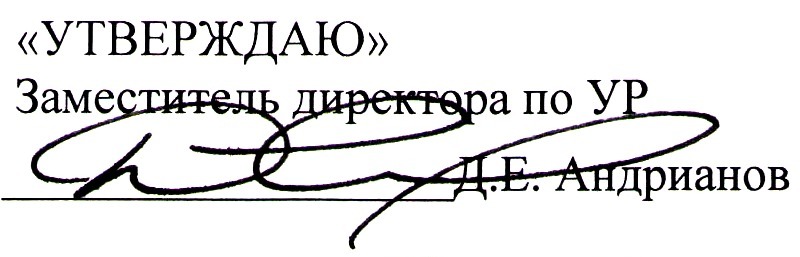 «   04  »       06       2019 г.Рабочая программа дисциплиныТеория государства и правадля специальности 40.02.01 Право и организация социального обеспеченияМуром, 2019 г.Рабочая программа учебной дисциплины разработана на основе Федерального государственного образовательного стандарта (далее - ФГОС) по специальности среднего профессионального образования (далее - СПО) 40.02.01 Право и организация социального обеспечения №508 от 12 мая 2014 года.Кафедра-разработчик: юриспруденции.Рабочую программу составил: к.и.н. Попова Вера ВладимировнаРабочая программа рассмотрена и одобрена на заседании кафедры Юриспруденции.СОДЕРЖАНИЕ1. ПАСПОРТ РАБОЧЕЙ ПРОГРАММЫ УЧЕБНОЙ ДИСЦИПЛИНЫ 	2. СТРУКТУРА И СОДЕРЖАНИЕ УЧЕБНОЙ ДИСЦИПЛИНЫ 	3. УСЛОВИЯ РЕАЛИЗАЦИИ УЧЕБНОЙ ДИСЦИПЛИНЫ 	4. КОНТРОЛЬ И ОЦЕНКА РЕЗУЛЬТАТОВ ОСВОЕНИЯ 	1. ПАСПОРТ РАБОЧЕЙ ПРОГРАММЫ УЧЕБНОЙ ДИСЦИПЛИНЫ Теория государства и права1.1. Область применения рабочей программыРабочая программа учебной дисциплины является частью программы подготовки специалистов среднего звена в соответствии с ФГОС по специальности 40.02.01 Право и организация социального обеспечения.Рабочая программа учебной дисциплины может быть использована в дополнительном профессиональном образовании, для получения дополнительных компетенций, умений и знаний, необходимых для обеспечения конкурентоспособности выпускника на рынке труда и продолжения образования по специальности.1.2. Место учебной дисциплины в структуре программы подготовки специалистов среднего звена:дисциплина «Теория государства и права» относится к общепрофессиональным дисциплинам (ОП.01.) профессионального цикла. Изучение дисциплины «Теория государства и права» базируется на знаниях истории, обществознания. На дисциплине «Теория государства и права» базируется изучение таких общепрофессиональных дисциплин как «Административное право», «Семейное право», «Гражданское право», «Право социального обеспечения». 1.3. Цели и задачи учебной дисциплины - требования к результатам освоения учебной дисциплины:Цель учебной дисциплины «Теория государства  права» является формирование навыков и умений, необходимых и достаточных для: 	В результате освоения учебной дисциплины обучающийся должен уметь:- применять теоретические положения при изучении специальных юридических дисциплин  (ПК 11);- применять теоретические положения при изучении специальных юридических дисциплин  (ОК 4);применять на практике нормы различных отраслей права  (ОК 9).В результате освоения учебной дисциплины обучающийся должен знать: - закономерности возникновения и функционирования государства и права    (ОК 4);- основы правового государства  (ОК 4);- основные типы современных правовых систем (ОК 4);- понятие, типы и формы государства и права  (ОК 4);- роль государства в политической системе общества  (ОК 4);- виды правонарушений и юридической ответственности  (ОК 4, ОК 9);- систему права Российской Федерации и ее элементы  (ОК 4, ОК 9).В результате освоения дисциплины обучающийся должен владеть следующими общими (ОК) и профессиональными (ПК) компетенциями:ОК 4. Осуществлять поиск и использование информации, необходимой для эффективного выполнения профессиональных задач, профессионального и личностного развития.ОК 9. Ориентироваться в условиях постоянного изменения правовой базы.ПК 11. Осуществлять профессиональное толкование нормативных правовых актов для реализации прав граждан в сфере пенсионного обеспечения и социальной защиты.1.4. Количество часов на освоение программы учебной дисциплины:Максимальной учебной нагрузки обучающегося 211 часов, в том числе:обязательной аудиторной нагрузки обучающегося 139 часов;самостоятельной нагрузки обучающегося 72 часа.2. СТРУКТУРА И СОДЕРЖАНИЕ УЧЕБНОЙ ДИСЦИПЛИНЫ 2.1. Объем учебной дисциплины и виды учебной работы2.2. Тематический план и содержание учебной дисциплиныДля характеристики уровня освоения учебного материала используются следующие обозначения:ознакомительный (узнавание новых объектов, свойств);репродуктивный (выполнение деятельности по образцу, инструкции или под руководством);продуктивный (планирование и самостоятельное выполнение деятельности, решение проблемных задач).3. УСЛОВИЯ РЕАЛИЗАЦИИ УЧЕБНОЙ ДИСЦИПЛИНЫ 3.1. Требования к минимальному материально – техническому обеспечениюКомплект учебно-методических пособий, видеопроектор SANYO PLC-XU355 (переносной), DVD-плеер Pioneer DV310 (переносной), экран DRAPPER Apex STAR.3.2. Информационное обеспечение обученияПеречень рекомендуемых учебных изданий, интернет – ресурсов, дополнительной литературы.Основные источники:Теория государства и права : учебно-методическое пособие / А.В. Петров, А.М. Баскакова. — Москва : Русайнс— 309 с. - [Электронный ресурс]. . https://www.book.ru/book/920716Теория государства и права : учебное пособие / Е.И. Темнов под ред. — Москва : КноРус, 2013. . Режим доступа: https://www.book.ru/book/914336Дополнительные источники:Темнов Е.И. Теория государства и права. – М.: КноРус, [Электронный ресурс]. . Режим доступа: http://book.ru Интернет-ресурсы:http://www.garant.ru - Информационно-правовой порталhttp://www.consultant.ru - КонсультантПлюс4. КОНТРОЛЬ И ОЦЕНКА РЕЗУЛЬТАТОВ ОСВОЕНИЯ ___________«_______» ______________ _____ г.        (подпись)                               (дата)Протокол № ____от «_______» ______________ _____ г.Заведующий кафедрой Юриспруденции Каткова Л.В. ___________           (подпись)Вид учебной работыОбъем часовОбъем часовОбъем часов2 семестр3 семестр4 семестрМаксимальная учебная нагрузка (всего)2856127Обязательная аудиторная учебная нагрузка (всего)183685В том числе:лекционные занятия101851практические занятия81834лабораторные работыконтрольные работыкурсовая работаСамостоятельная работа обучающегося (всего)102042Итоговая аттестация в формеРейтинговая оценкаЗачётЭкзаменНаименование разделов и темСодержание учебного материала, лабораторные работы и практические занятия, самостоятельная работа обучающихсяОбъем часов Уровень освоения12342 семестрРаздел 1Теория государстваТема 1.1 Общие вопросы государства и права.Содержание учебного материалаТема 1.1 Общие вопросы государства и права.Лекционные занятия. Предмет теории государства и права. Задачи теории государства и права. Функции теории государства и права. Место и роль теории государства и права в системе гуманитарных наук. Теория государства и права и прикладные юридические науки. 101Тема 1.1 Общие вопросы государства и права.Практические занятия. Предмет теории государства и права. Теория государства и права и другие юридические науки. Факторы и условия возникновения государства. Основные формы возникновения государства по. 82Тема 1.1 Общие вопросы государства и права.Самостоятельная работа обучающихся. Политико-юридический характер государства и права. Основные категории теории государства и права. 1033 семестрТема 1.2 Общие вопросы государства и права.Содержание учебного материалаТема 1.2 Общие вопросы государства и права.Лекционные занятия. Методология теории государства и права. 21Тема 1.2 Общие вопросы государства и права.Практические занятия. Методология теории государства и права. 22Тема 1.3 Теория государства.Содержание учебного материалаТема 1.3 Теория государства.Лекционные занятия. Закономерности и предпосылки возникновения государства. Формы и способы возникновения государства. Формы и способы возникновения государства. Теории происхождения государства. Основные подходы к определению понятия государства. Признаки государства. Государство как организация публичной политической суверенной власти. Понятие типа государства. Формационный и цивилизационный подход к типологии государств. 161Тема 1.3 Теория государства.Практические занятия. Формы и способы возникновения государства. Теории происхождения государства. Понятие и признаки государства. Формационный и цивилизационный подход к типологии государств. Форма государства:  понятие и элементы. Понятие механизма государства. Структура механизма государства. Система и виды государственных органов. Понятие и структура политической системы общества. 162Тема 1.3 Теория государства.Самостоятельная работа обучающихся. Взаимодействие теории государства и права с гуманитарными науками. Теория государства и права и другие юридические науки. Факторы и условия возникновения государства. Основные формы возникновения государства по. 2034 семестрТема 1.4 Теория государства.Содержание учебного материалаТема 1.4 Теория государства.Лекционные занятия. Понятие и элементы формы государства. Форма правления. Форма территориального устройства. Политический режим. Понятие механизма государства. Структура механизма государства. Понятие и признаки государственных органов. Понятие и структура политической системы общества. Место и роль государства в политической системе общества. 161Тема 1.4 Теория государства.Самостоятельная работа обучающихся. Формы и методы осуществления функций государства. Понятие государственности. Условия и факторы государственности. 103Раздел 2Теория праваТема 2.1 Конституционный статус судебной власти в РоссииСодержание учебного материалаТема 2.1 Конституционный статус судебной власти в РоссииЛекционные занятия. Понятие судебной власти. Ее место в системе разделения властей Российской Федерации. Правовой статус судей в Российской Федерации. Суд как орган судебной власти: виды и компетенция судов. Судебная система Российской Федерации. 81Тема 2.1 Конституционный статус судебной власти в РоссииПрактические занятия. Понятие судебной власти. Ее место в системе разделения властей Российской Федерации. Понятие судебной власти. Ее место в системе разделения властей Российской Федерации. Судебная система Российской Федерации. Судебная система Российской Федерации. 82Тема 2.1 Конституционный статус судебной власти в РоссииСамостоятельная работа обучающихся. Федеральные суды. Суды субъектов РФ. 83Тема 2.2 Основы  права.Содержание учебного материалаТема 2.2 Основы  права.Лекционные занятия. Понятие, признаки и сущность права. Соотношение права и морали. Понятие, принципы и виды правотворчества. Стадии законотворчества в РФ. Понятие системы права. Принципы построения системы права. Характеристика отраслей российского права. Кодификация и систематизация нормативно-правовых актов. Понятие действия и реализации права. Формы реализации права. Применение правовой нормы. Понятие толкования права. Основные способы толкования права. Юридические коллизии. Понятие, структура и функции правосознания. Деформации правосознания граждан. Понятие, содержание и цели правового воспитания граждан. Механизм, формы и средства правового воспитания граждан. Правовое регулирование и правовое воздействие. Понятие механизма правового регулирования. Понятие, признаки и виды правонарушений по российскому законодательству. Состав правонарушения как фактическое основание юридической ответственности. Юридическая ответственность: понятие, признаки, принципы. Виды юридической ответственности. 271Тема 2.2 Основы  права.Практические занятия. Понятие, признаки и сущность права. Соотношение права и морали. Понятие, признаки и сущность права. Соотношение права и морали. Система права. Система права. Законотворческий процесс. Законотворческий процесс. Понятие толкования права. Основные способы толкования права. Понятие толкования права. Основные способы толкования права. Понятие, признаки и виды правонарушений по российскому законодательству. Понятие, признаки и виды правонарушений по российскому законодательству. Состав правонарушения как фактическое основание юридической ответственности. Состав правонарушения как фактическое основание юридической ответственности. Юридическая ответственность: понятие и виды. 262Тема 2.2 Основы  права.Самостоятельная работа обучающихся. Соотношение права и морали. Деформации правосознания граждан. Эффективность механизма правового регулирования. Право и закон. Понятие законности. Обеспечение законности. Законность и правопорядок. 243Всего:211Результаты обучения (освоенные умения, усвоенные знания)Формы и методы контроля и оценки результатов обучения- применять теоретические положения при изучении специальных юридических дисциплин тестирование- применять теоретические положения при изучении специальных юридических дисциплин тестирование, устный опросприменять на практике нормы различных отраслей права тестирование, устный опрос - закономерности возникновения и функционирования государства и права   тестирование- основы правового государства тестирование- основные типы современных правовых системтестирование- понятие, типы и формы государства и права тестирование- роль государства в политической системе общества тестирование- виды правонарушений и юридической ответственности тестирование- систему права Российской Федерации и ее элементы тестирование